Federación Andaluza de Montañismo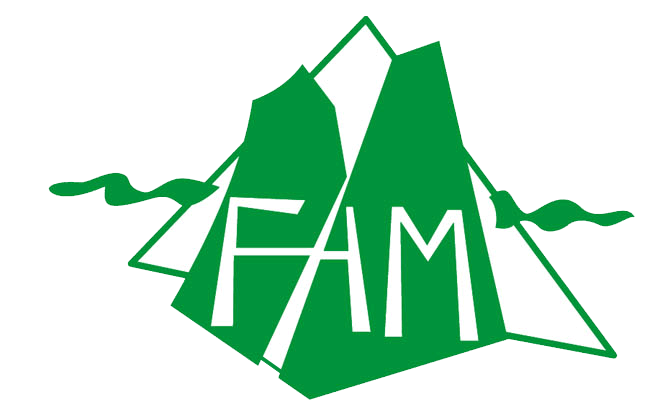 Oficina de Gestión de Infraestructuras en la Montaña de Andalucía - OGIMA)C/ José Ramón García Fernández, s/n. Estadio Municipal El Arcángel, 4ª Planta. 14010 – CÓRDOBAANEXO II	(página 1 de 1)SENDEROS HOMOLOGADOS POR LA FAM EN ANDALUCIA.SOLICITUD DE LA ENTIDAD PROMOTORA PARA EL VISADO-HOMOLOGACIÓN Y LA ASIGNACIÓN DE UN NÚMERO PROVISIONAL DEL SENDERO.D/Dª (… … … … … … … … … … … … … … … … …), con DNI nº (… … … … … .) y domicilio en (… … … … … … … … … … …), en nombre propio o en representación de (… … … … … … … … … … … …).EXPONE: Que estando interesado/a en el proceso de homologación y visado del proyecto de sendero denominado (...........................................), en el municipio de (………………….....), para lo cual se adjunta la documentación exigida en la normativa FAM de homologación de senderos por el que se regula la ordenación de senderos en la FAM. SOLICITA: Que se dé por presentada esta solicitud, y se cursen los trámites que se estimen procedentes para que sea adjudicada la numeración provisional del sendero y la autorización para el uso de las marcas registradas FEDME, para que cuando esté ejecutado y entregada el acta de recepción correspondiente se realice la homologación del citado de sendero.En................................. a.... de............................... de..............Firma y sello de la entidad promotora